Exercise 1: Processing a string using a loop and if-statementLaunch the terminalCreate a new directory with the name "Lab03" inside "CSC215"Write the program "ex1.c" that:reads a string from the keyboardchange the capitalization of the string to Start Case (i.e capitalize the first letter of each word, and keep the rest in small case)prints the modified string on the screen.Compile and run your program.	2 pointTips:	■ Capital letters are in the range ['A' , 'Z'] and small letters are in the range ['a' , 'z']	■ The difference between the capital case of a letter and the small case is fixed for all lettersExercise 2: Evaluating mathematical series using loopsWrite the program "ex2.c" that:computes the sum of the first one thousand terms of the series:
.computes the sum of terms that is immediately less than 0.5prints the number of terms that reaches this sum.Compile and run your program.		2 pointTips:	■ For each term compute the parts: -1i+1  , i2 and (i + 5)2 separately, then compute the termExercise 3: Nested loops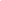 Write the program "ex3.c" that: reads an integer n from the keyboard prints stars in the arrangement shown aside, where the first line and the last line contain n stars each
(the drawing shows an example when n = 7).Compile and run the program.		2 pointLab assignment:	4 pointsWrite a C program assignment.c that reads a string from the keyboard and prints the number of occurrences of each of the vowels (a, e, i, o and u) in it.Sample run:> Enter a sentence:
You don't know about me without you have read a book by the name of The Adventures of Tom Sawyer; but that ain't no matterA/a:10	E/e:10	I/i:2	O/o:12	U/u:6 	